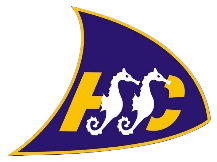 Hythe & Saltwood Sailing Club TrainingPush the Boat Out Training FormTo take part in our Push the Boat Out Weekend, please complete the below form for each individualparticipant and return it toTony Wyatt at – training@hssc.netor Hythe & Saltwood Sailing Club, Marine Parade, Hythe, Kent, CT21 6AWForms should be completed and returned prior to the training event as spaces with be allocated on afirst come first served basis.			Hythe & Saltwood Sailing Club - 2017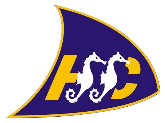 		Push the Boat Out Declaration/Registration Form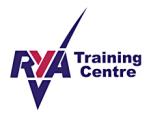 			Hythe & Saltwood Sailing Club - 2017		Push the Boat Out Declaration/Registration Form			Hythe & Saltwood Sailing Club - 2017		Push the Boat Out Declaration/Registration Form			Hythe & Saltwood Sailing Club - 2017		Push the Boat Out Declaration/Registration FormSurname:Surname:Surname:Title:Forename:Forename:Forename:Date of Birth:Address:Address:Address:Address:Email: (future correspondence will be by email)Email: (future correspondence will be by email)Email: (future correspondence will be by email)Email: (future correspondence will be by email)Course: (circle as appropriate)Sailing / Windsurfing / Kayaking / SUPDate/Time: (circle as appropriate)13th May 2017 / 14th May 2017Date/Time: (circle as appropriate)13th May 2017 / 14th May 2017Date/Time: (circle as appropriate)13th May 2017 / 14th May 2017Emergency Contact:Emergency Contact:Telephone No:Telephone No:Details of any medication or medical treatment being received (if none, write none)Details of any medication or medical treatment being received (if none, write none)Details of any medication or medical treatment being received (if none, write none)Details of any medication or medical treatment being received (if none, write none)I declare that to the best of my knowledge I am not suffering from epilepsy, disability, giddy spells, asthma, diabetes, angina or any other heart condition. I am fit to participate in the course and I am water confident. I agree to abide by the rules of Hythe & Saltwood Sailing Club.I declare that to the best of my knowledge I am not suffering from epilepsy, disability, giddy spells, asthma, diabetes, angina or any other heart condition. I am fit to participate in the course and I am water confident. I agree to abide by the rules of Hythe & Saltwood Sailing Club.I declare that to the best of my knowledge I am not suffering from epilepsy, disability, giddy spells, asthma, diabetes, angina or any other heart condition. I am fit to participate in the course and I am water confident. I agree to abide by the rules of Hythe & Saltwood Sailing Club.I declare that to the best of my knowledge I am not suffering from epilepsy, disability, giddy spells, asthma, diabetes, angina or any other heart condition. I am fit to participate in the course and I am water confident. I agree to abide by the rules of Hythe & Saltwood Sailing Club.Signature:Signature:Signature:Date:The Small PrintRYA Instructors, RYA Senior Instructors or RYA Coaches do not accept responsibility for any loss, damage or injury suffered by persons and/or their property arising out of or during the course of their activities whilst training and/or coaching and/or instructing unless such injury loss or damage was caused by, or resulted from negligence or deliberate act.The Small PrintRYA Instructors, RYA Senior Instructors or RYA Coaches do not accept responsibility for any loss, damage or injury suffered by persons and/or their property arising out of or during the course of their activities whilst training and/or coaching and/or instructing unless such injury loss or damage was caused by, or resulted from negligence or deliberate act.The Small PrintRYA Instructors, RYA Senior Instructors or RYA Coaches do not accept responsibility for any loss, damage or injury suffered by persons and/or their property arising out of or during the course of their activities whilst training and/or coaching and/or instructing unless such injury loss or damage was caused by, or resulted from negligence or deliberate act.The Small PrintRYA Instructors, RYA Senior Instructors or RYA Coaches do not accept responsibility for any loss, damage or injury suffered by persons and/or their property arising out of or during the course of their activities whilst training and/or coaching and/or instructing unless such injury loss or damage was caused by, or resulted from negligence or deliberate act.